ПОСТОЯННАЯ  КОМИССИЯ  ПО  ВОПРОСАМ ПЛАНИРОВАНИЯ, БЮДЖЕТА  И  ФИНАНСОВ_______________№_______________на №___________от________________┌						┐ПРОТОКОЛ  заседания комиссии09.07.2018 год 		16-30 ч.              каб. 307 Присутствовали:Гончарук Оксана Витальевна  Гапунич Валентин Викторович Наумчак Виктор Анатольевич Страшный Сергей Анатольевич Шумахер Юрий БорисовичПриглашенные: СЛУШАЛИ: Информацию по обращению директора департамента городского хозяйства Одесского городского совета  Козловского А.М. по проекту решения «Про погодження порядку та умов виконання комунальним підприємством «Теплопостачання міста Одеси» кредитних зобов’язань та виділення з бюджету м. Одеси відповідних коштів» (обращение №1101/вих от 05.07.2018 года).Выступили: Гончарук О.В., Наумчак В.А., Орловский А.И.,     Позднякова А.И., Голосовали за проект решения:за – единогласно.РЕШИЛИ: Поддержать проект решения «Про погодження порядку та умов виконання комунальним підприємством «Теплопостачання міста Одеси» кредитних зобов’язань та виділення з бюджету м. Одеси відповідних коштів» и вынести его на рассмотрение XXVII сессии Одесского городского совета. СЛУШАЛИ: Информацию директора департамента городского хозяйства Одесского городского совета  Козловского А.М. о выделении средств для коммунального предприятия «Теплоснабжение города Одессы» на оплату задолженности перед ООО «Финансовая компания «Юг Капитал» (обращение №01-70/437 от 09.07.2018 года).Выступили: Гончарук О.В., Бедрега С.Н., Наумчак В.А.,            Орловский А.И.Голосовали за выделение средств:За – единогласно.РЕШИЛИ: Согласовать выделение департаменту городского хозяйства Одесского городского совета средств для коммунального предприятия «Теплоснабжение города Одессы» на оплату задолженности перед ООО «Финансовая компания «Юг Капитал» в сумме 148,0 млн. гривень                   по обращению департамента городского хозяйства №01-70/437 от 09.07.2018 года и 46,5 млн. гривень по обращению департамента городского хозяйства №1043/вих от 25.06.2018 года.  Департаменту городского хозяйства Одесского городского совета предоставить в адрес комиссии подписанный Акт сверки взаимных расчетов между коммунальным предприятием «Теплоснабжение города Одессы»  и «Финансовая компания «Юг Капитал».СЛУШАЛИ: Информацию заместителя городского головы - директора департамента финансов Одесского городского совета Бедреги С.Н. по предложениям о внесении изменений в решение Одесского городского совета «О бюджете города Одессы на 2018 год» (письмо департамента финансов №05-16-437\1149 от 09.07.2018 года).Выступили: Гончарук О.В., Наумчак В.А., Позднякова А.И.Голосовали за внесение изменений в решение Одесского городского совета «О бюджете города Одессы на 2018 год»:За – единогласно.РЕШИЛИ: Согласовать внесение изменений в решение Одесского городского совета «О бюджете города Одессы на 2018 год» по обращению департамента финансов №05-16-437\1149 от 09.07.2018 года.СЛУШАЛИ: Информацию заместителя городского головы – директора департамента финансов Бедреги С.Н. по поправкам в проект решения «Про внесення змін до рішення Одеської міської ради  від 14 грудня 2017 року      № 2733-VIІ «Про бюджет міста Одеси на 2018 рік».Голосовали за поправку в проект решения «Про внесення змін до рішення Одеської міської ради  від 14 грудня 2017 року № 2733-VIІ «Про бюджет міста Одеси на 2018 рік»:За – единогласно.РЕШИЛИ: Внести поправку в проект решения «Про внесення змін до рішення Одеської міської ради  від 14 грудня 2017 року № 2733-VIІ «Про бюджет міста Одеси на 2018 рік» (поправка прилагается).СЛУШАЛИ: Информацию по обращению директора Одесского колледжа компьютерных технологий «Сервер» по вопросу установления льготного размера арендной платы с 01.01.2018 года.Голосовали за установление Одесскому колледжу компьютерных технологий «Сервер» льготного размера арендной платы с 01.01.2018года:За – 0.РЕШИЛИ: Решение не принято. СЛУШАЛИ: Информацию по обращению директора предприятия объединения граждан «Инватех» общественной организации «Инвацентр» по вопросу установления льготного размера арендной платы с 01.01.2018 года.Голосовали за установление льготного размера арендной платы с 01.01.2018года:За – единогласно.РЕШИЛИ: Установить с 01.01.2018года предприятию объединения граждан «Инватех» общественной организации «Инвацентр» размер арендной платы 1 гривеня в год за арендуемое помещение, расположенное по адресу: г. Одесса, пр-кт Небесной Сотни, 32. СЛУШАЛИ: Информацию по заявлениям, поступившим в адрес Одесского городского совета,  по установлению льготного размера арендной платы.СЛУШАЛИ: Информацию по проекту решения «Об установлении размера арендной платы» (проект решения прилагается).Выступили: Гончарук О.В., Наумчак В.А., Шумахер Ю.Б.Голосовали за проект решения:за – единогласно.РЕШИЛИ: Поддержать проект решения «Об установлении размера арендной платы» и вынести его на рассмотрение XXVII сессии Одесского городского совета. Председатель комиссии						О.В.Гончарук Секретарь   комиссии						В.А.Наумчак 	ОДЕСЬКА 	МІСЬКА РАДА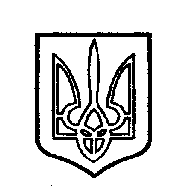 ОДЕССКИЙ ГОРОДСКОЙ СОВЕТ65004, м.Одеса, пл.Думська,165004, г.Одесса, пл.Думская,1ОрловскийАнатолий Иосифович - первый заместитель городского головы; Бедрега Светлана Николаевна    - заместитель городского головы - директор департамента финансов Одесского городского совета;ВугельманПавел Владимирович - заместитель городского головы;ПоздняковаАнна Ивановна - депутат Одесского городского совета; КозловскийАлександр Маркович - директор департамента городского хозяйства Одесского городского совета; Агуца Сергей Владимирович - заместитель директора департамента городского хозяйства Одесского городского совета;КозловАлексей Игоревич - директор департамента аналитики и контроля Одесского городского совета;Исаков Р.В.- исполнительный директор - управляющий партнер ООО Финансовая компания «Юг Капитал»;Лазня Артем - представитель ООО Финансовая компания «Юг Капитал»;СкляниченкоИгорь Викторович- и.о. директора коммунального предприятия «Теплоснабжение города Одессы»;Ольшевская А.В.- главный бухгалтер коммунального предприятия «Теплоснабжение города Одессы»;Найменування організаціїРекомендація комісіїПівденне казенне підприємство пробірного контролю вул. Мечникова, 4    (I этаж  134,7 кв.м.)Голосували за встановлення розміру орендної плати:За – одноголосно.ВИРІШИЛИ: Встановити з 18.07.2018 року до 31.12.2018 року організації розмір орендної плати 1 гривня на рік.